O, oKocour běžel v sobotudo prodejny pro botu,pro pravou i pro levou,počítá se s oblevou.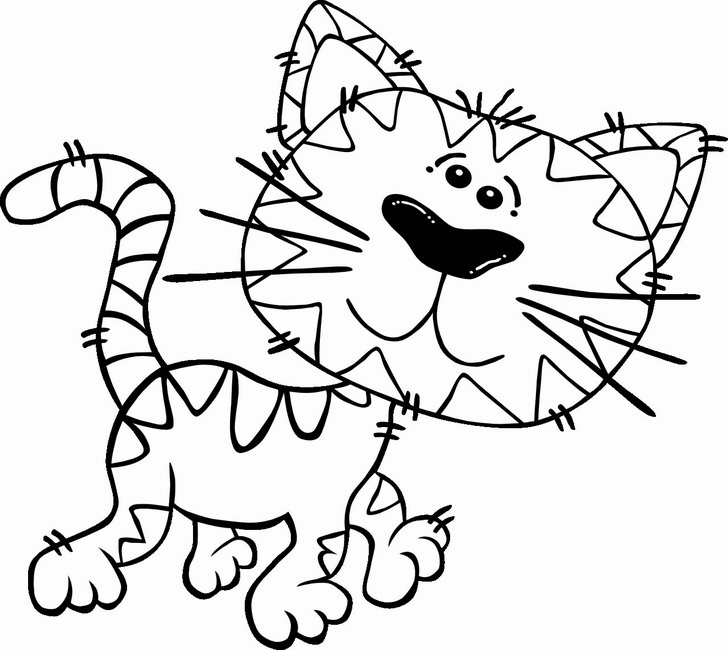 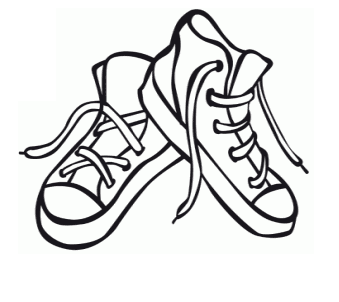 